УКРАЇНА    ЧЕРНІГІВСЬКА МІСЬКА РАДА   Р І Ш Е Н Н ЯПро затвердження Програмирозвитку туризму та промоції міста Чернігована 2019-2021 роки	Керуючись пунктом 22 частини 1 статті 26 Закону України «Про місцеве самоврядування в Україні», з метою реалізації Стратегії розвитку туризму та промоції міста Чернігова на 2017-2021 роки, збільшення туристичних потоків та перетворення туризму в одну з найбільш прибуткових галузей економіки Чернігова, міська рада вирішила:1. Затвердити Програму розвитку туризму та промоції міста Чернігова на 2019-2021 роки (далі - Програма), що додається.2. Фінансовому управлінню міської ради (Лисенко О. Ю.) передбачити фінансування видатків на виконання Програми з міського бюджету.3. Контроль за виконанням цього рішення покласти на постійну комісію міської ради з питань соціально-економічного розвитку, підприємництва, туризму та інвестиційної діяльності (Осіковська Н. С.) та заступника міського голови Хоніч О. П.Міський голова                                                                             В. А. Атрошенко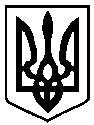 26 жовтня 2018 року          м. Чернігів № 35/VII - 10